KLASA VI a 06-08.04.2020Temat: Dodawanie i odejmowanie (liczby dodatnie i liczby ujemne).(podręcznik str. 168, 169, 170, 171)Strata    i    zysk                                   wpłaty    i    wypłaty   „ – „           „ + „                                   „ + „             „ – „Strata     zysk                                          zysk         strata(-5)     +    2     =  -3                                     4    +   (-2,5)  = 4 – 2,5 = 1,5Strata      strata                                     zysk           strata- 7,3 + (-5) = - 12,3                            3      +   (-  ) = 2  + (-  ) = 25 + (-5) = 5 – 5 = 05 + (-4) = 5 – 4 = 15 + (-3) = 5 – 3 = 25 + (-2) = 5 – 2 = 35 + (-1) = 5 – 1 = 4   - (-) = +5 - (-5) = 5 + 5 = 10                               5 - (-4) = 5 + 4 = 95 - (-3) = 5 + 3 = 85 - (-2) = 5 + 2 = 75 - (-1) = 5 + 1 = 6- 5 – 4 = (-5)+(-4) = -9-5 – (- 4) = -5 + 4 = -1Proszę przeanalizować sobie przykłady z poniższego linkahttps://szaloneliczby.pl/dodawanie-i-odejmowanie-liczb-ujemnych-calkowitych/Przeanalizuj i przepisz do zeszytu przykład str. 169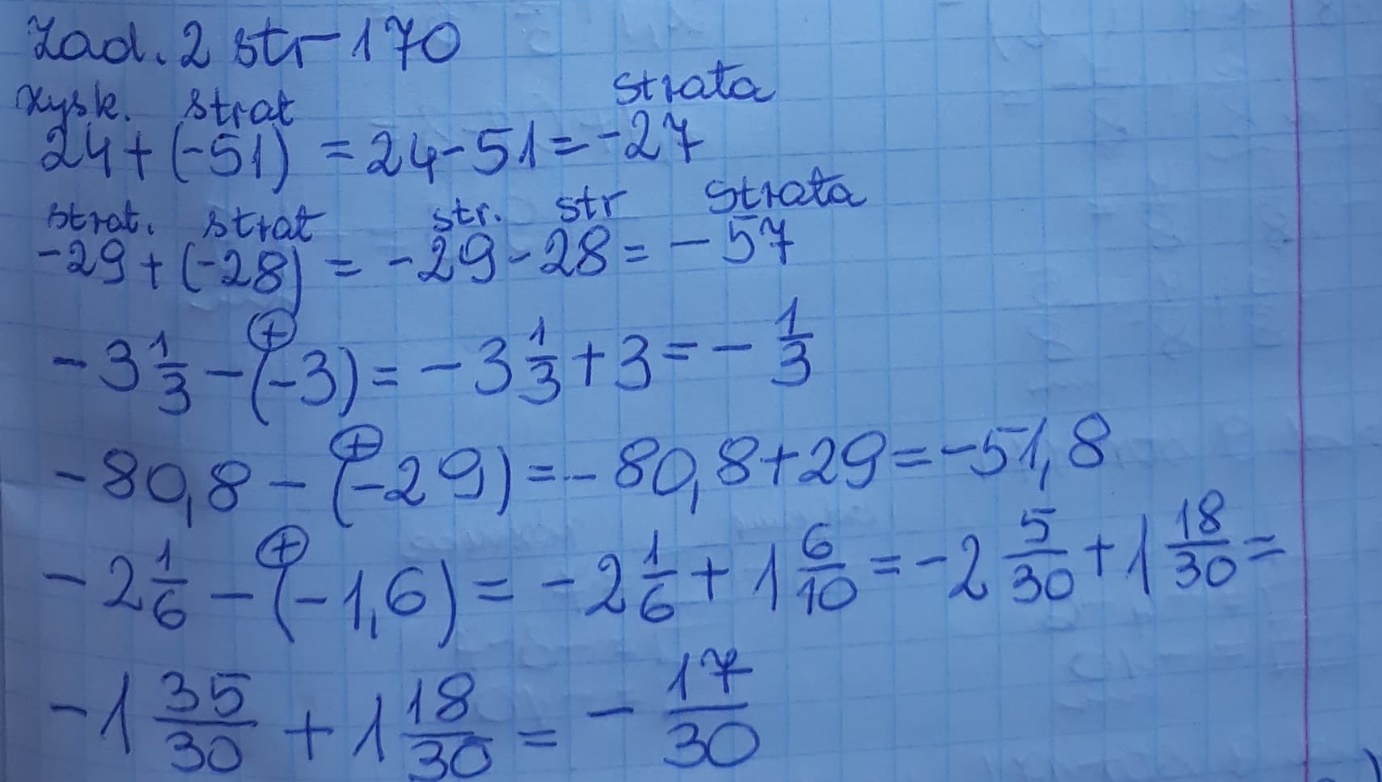  Zadanie 2, 3 str. 170 (wykonaj w zeszycie)W podanym linku proszę sobie przeanalizować Przykład 1 z tematu dodawanie liczb całkowitych na osi liczbowejhttps://epodreczniki.pl/a/dodawanie-liczb-calkowitych/DVANtw6BeZadanie 6 str. 170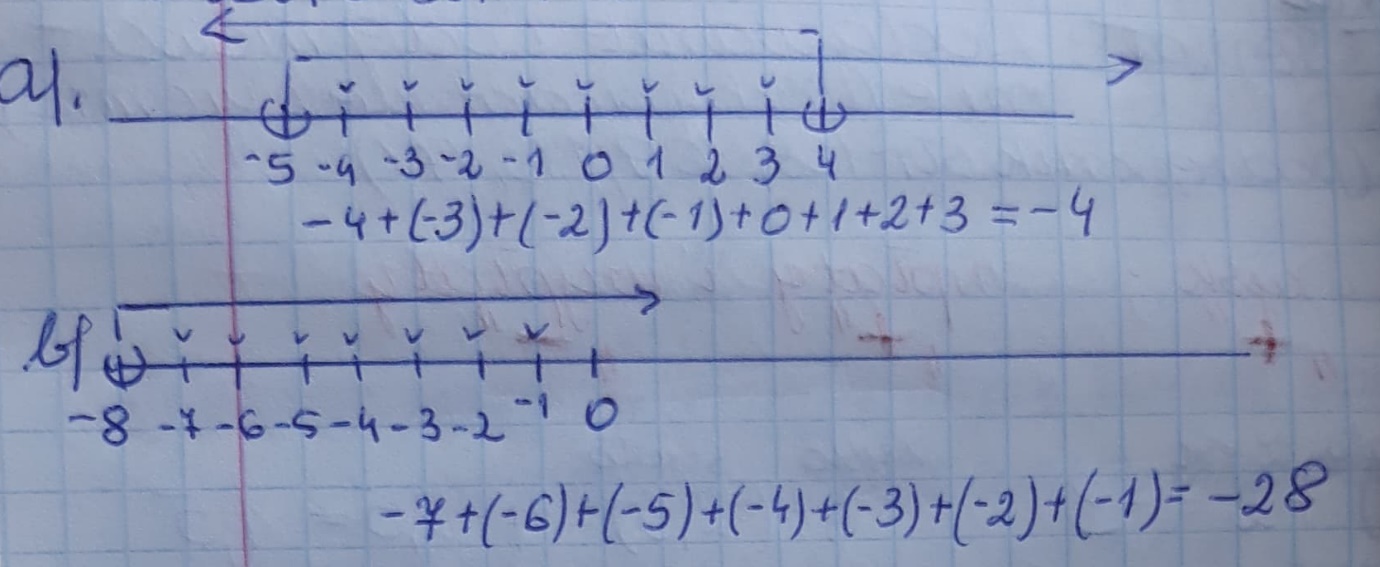 Zadanie 8, str. 1716 + (-4) + (-10) = 6 – 4 – 10 = +2 – 10 = - 8- 4 – (-9) – 3 = - 4 + 9 – 3 = 5 – 3 = 24,3 – 7,4 + 1,1 = - 3,1 + 1,1 = -2- 6,2 + 1,6 – (-2,3) = - 4,6 + 2,3 = - 2,3c)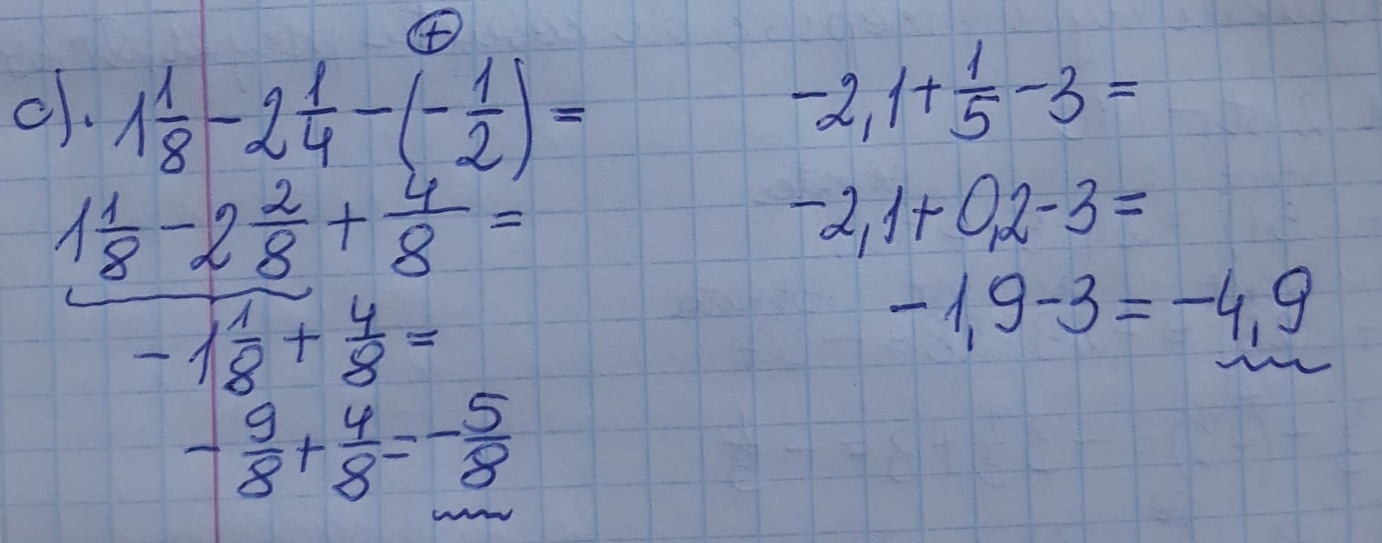 Zadanie 9, str. 1716 +         = -4                                                                     = - 4 – 6               = - 10-3 -         = 7                                                                    = - 3 - 7               = - 10Zadanie 9, str. 171 (wykonaj w zeszycie)Ćwiczenia str. 80, 81, 82, 83Do 08.04.2020 proszę przesłać zaległe zadania na maila (z zeszłego tygodnia)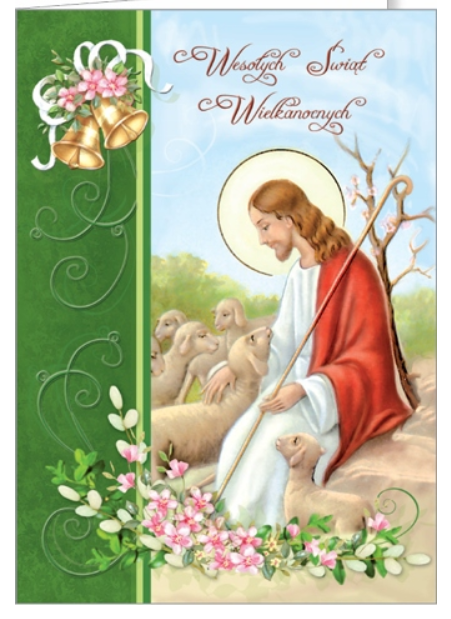 Z okazji nadchodzącej Wielkanocy pragnę Wam życzyć, aby wiosenna atmosfera, wiara i miłość nie opuszczały Was.Zdrowych i spokojnych Świąt dla Was i Waszych Najbliższychz pozdrowieniami K. Glondys